中国早期(夏商周)政治制度说课稿                                       丘锐东各位老师：大家下午好！今天我说课的题目是《中国早期（夏商周）政治制度》，下面我将从说教材、说学情、说教学目标、说教法学法、说教学过程、说板书设计来展开我的说课。 一、说教材 本课选自高中历史必修一专题一《古代中国的政治制度》的第一课，中国早期政治制度是古代中国政治制度的开端，也是秦汉以后建立专制主义中央集权制度的基础，因此在整个专题中具有重要的地位。本课的课程标准为：了解分封制和宗法制的基本内容，认识中国早期政治制度的特点。 二、说学情 本课的教学对象是高一学生，经过初中阶段的学习有了一定的知识储备，但主要侧重于史实的叙述而非理性的分析，再加上受到年龄和认知水平的限制，历史思维能力不足，这给本课的教学带来一定的难度。但高一学生思维活跃、参与意识强，有助于教师采取多样的教学方法展开教学。 三、教学目标 基于对教材、学情的分析，紧密围绕新课程标准，我将本课的三维目标制定如下： 1、知识与能力目标：了解中国早期国家的特征，识记分封制和宗法制的基本内容，概括中国早期政治制度的特点。 2、过程与方法目标：借助多媒体教学，探讨神话传说、甲骨卜辞、文字史料的价值，通过史料分析加强学生对抽象历史知识的理解。 采用情景创设法，通过设置探究性问题展开讨论，培养学生的历史思维能力。 3、情感态度价值观目标：通过对中国早期政治制度的教学，让学生认识到古人高超的政治智慧，进一步确立中国是世界文明古国的理念； 根据上述分析，我将本课的重点和难点放在如下：重点：理解西周分封制与宗法制的内容，难点：认识中国早期政治制度的特点。 四、说教法学法： 为了突破重点、解决难点，使学生能够达到本课设定的教学目标，结合新课改以学生发展为本的理念，本节课我主要运用探究式教学法、情境创设法、史料分析法和小组讨论法等方式展开教学，指导学生通过自主探究、史料分析、小组合作讨论等方式进行学习，以促进师生共同解决教学重难点。 五、说教学过程 下面我将进行本次说课最重要的一个环节——说教学过程。 首先导入：利用多媒体课件展示两张宗祠祭祀的图片，利用学生熟知的生活题材导入新课，让学生从生活走进历史，激发学生的学习兴趣。 对于夏商政治形式 （从禅让制到王伟世袭制）     设置两个问题：1、夏朝开创的政治制度是什么？2、甲骨文中反映了商朝政治的什么特点？引导学生带着问题自主阅读教材，思考问题。然后个别提问，得出夏朝开创了“家天下”的王位世袭制；商朝政治的两个特点是宗法制和神权与王权的结合。以探究性的问题教会学生阅读教材，培养学生归纳概括知识的能力。 对于西周的分封制 （等级森严的分封制）这是本课的重点，分封制的内容我主要通过史料来帮助学生加以理解。我给学生展示三段相关材料，第一段材料（文字和课本的分封示意图）说明分封制的对象为同姓的王室子弟、先代贵族、功臣；第二段材料讲封国下诸侯的权利和义务、第三段材料可以得出分封的目的和影响是“封建亲戚，以藩屏周”。这样通过史料学习，落实重点，提高学生分析问题解决问题的能力，养成论从史出的习惯。 对于宗法制 （血缘关系维系的宗法制）这是本课的另一个重点。为突破重点，我主要通过创设历史情境“王位之争”去探讨宗法制的相关内容。通过师生讨论互动，进而理解宗法制的目的（解决贵族在财产权力继承问题上的矛盾）、特点（嫡长子继承制）、实质（按血缘亲疏远近分享政治经济利益）、作用（保证了统治集团的稳定团结，形成严格的等级秩序）。在此基础上结合“西周分封制与宗法制关系图”分组讨论分封制与宗法制的关系，以此图示让学生直观形象的理解二者的关系。对于礼乐制度 （课本第6页的历史纵横）指导学生阅读概括对于本课的难点，中国早期政治制度的特点，神权与王权的结合、以血缘关系为纽带形成国家政治结构、最高执政集团尚未实现权力的高度集中，我们可以结合教材和夏商政治形式的特点以及西周分封制和宗法制，从中概括感悟得出。 课堂小结：本节课我们主要学习了王位世袭制、分封制和宗法制的内容，从具体的政治制度中认识早期政治制度的特点，为我们学习下一节课内容做铺垫。板书设计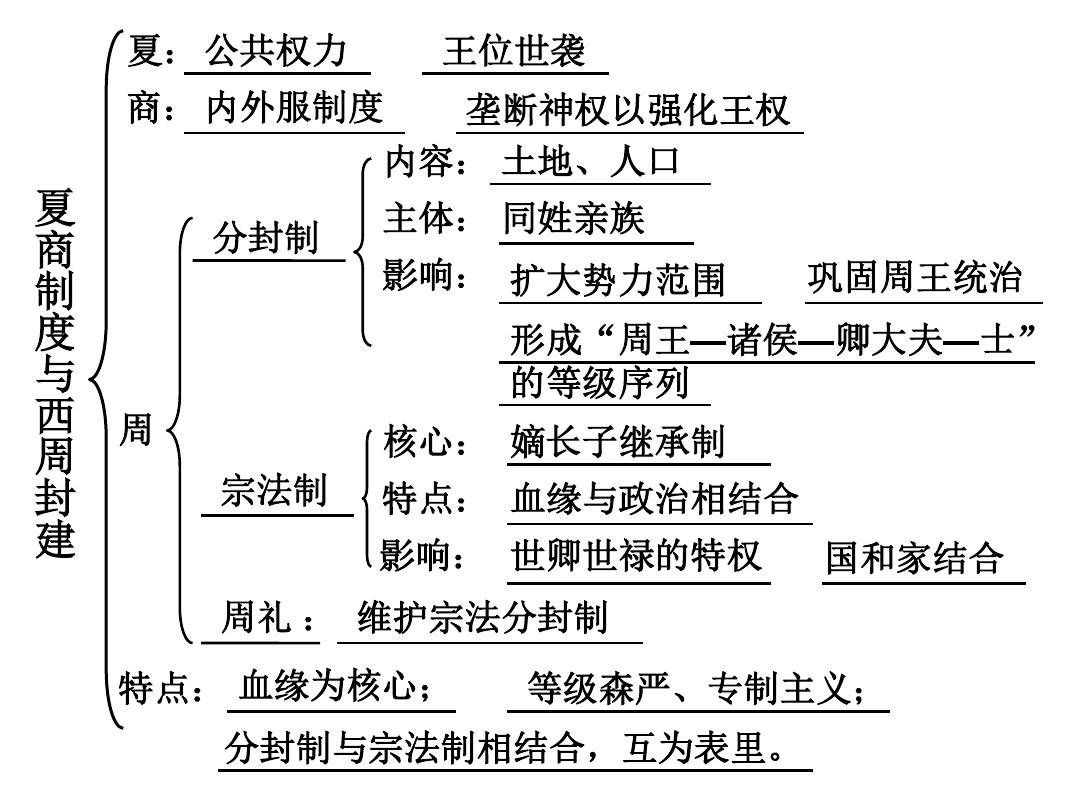 